Καλούνται οι υποψήφιοι προς ορκωμοσία φοιτητές, που ολοκλήρωσαν τα προβλεπόμενα από το πρόγραμμα σπουδών μαθήματα κατά την εξεταστική χειμερινής περιόδου 2014-15, να καταθέσουν αίτηση ορκωμοσίας στη Γραμματεία του Τμήματος το αργότερο μέχρι την Παρασκευή 03-04-2015, συνοδευόμενη από βεβαίωση του Σπουδαστηρίου του Τμήματος περί μη οφειλής, τρίπτυχο, ακαδημαϊκή ταυτότητα και βιβλιάριο υγειονομικής περίθαλψης φοιτητή, εφόσον έχουν λάβει.                                                                           Από τη Γραμματεία του Τμήματος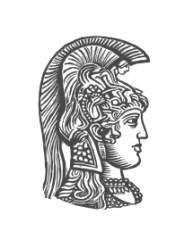 ΕΛΛΗΝΙΚΗ ΔΗΜΟΚΡΑΤΙΑΕθνικόν και ΚαποδιστριακόνΠανεπιστήμιον ΑθηνώνΣΧΟΛΗ ΕΠΙΣΤΗΜΩΝ ΥΓΕΙΑΣΟΔΟΝΤΙΑΤΡΙΚΗ ΣΧΟΛΗΔιεύθυνση: Θηβών 2, ΓουδήΤ.Κ. 11527Πληροφορίες: Δ. ΛυκούρηΤηλέφωνο: 210 746 1105e-mail:                           Αθήνα 10/03/2015 ΘΕΜΑ: “Κατάθεση αιτήσεων ορκωμοσίας υποψηφίων πτυχιούχων εξεταστικής χειμερινής περιόδου ακαδ. έτους 2014-15  ”.ΘΕΜΑ: “Κατάθεση αιτήσεων ορκωμοσίας υποψηφίων πτυχιούχων εξεταστικής χειμερινής περιόδου ακαδ. έτους 2014-15  ”.